ПРОЕКТ  АДМИНИСТРАЦИЯ ВЫТЕГОРСКОГО МУНИЦИПАЛЬНОГО РАЙОНАПОСТАНОВЛЕНИЕот                          №  Об утверждении  Положения о предоставлениииз районного бюджета субсидий на оказаниеподдержки организациям, занимающимсясельскохозяйственным производством           В целях более эффективной реализации мероприятий по финансовой поддержке сельхозпроизводителей, в соответствие со статьей 78 Бюджетного кодекса Российской Федерации, постановлением Правительства Российской Федерации от 6 сентября 2016 года № 887 «Об общих требованиях к нормативным правовым актам, муниципальным правовым актам, регулирующим предоставление субсидий юридическим лицам (за исключением субсидий государственным (муниципальным) учреждениям), индивидуальным предпринимателям, а также физическим лицам – производителям товаров, работ, услуг»  ПОСТАНОВЛЯЮ:          1.    Утвердить прилагаемое Положение о предоставлении из районного бюджета субсидий на оказание поддержки организациям, занимающимся сельскохозяйственным производством.          2.  Постановление Администрации  Вытегорского муниципального района  от 22 апреля 2016 года  №  317 «Об утверждении Положения о предоставлении из районного бюджета субсидий на оказание поддержки организациям, занимающимся сельскохозяйственным производством» признать утратившими силу.         3.   Настоящее постановление  вступает в силу на следующий день после дня его официального опубликования.Руководитель Администрации района                                       А.В. СкресановПриложение к постановлениюАдминистрации Вытегорскогомуниципального районаот        2019 г. N       ПОЛОЖЕНИЕ О ПРЕДОСТАВЛЕНИИ ИЗ РАЙОННОГО БЮДЖЕТА СУБСИДИЙНА ОКАЗАНИЕ ПОДДЕРЖКИ ОРГАНИЗАЦИЯМ, ЗАНИМАЮЩИМСЯ СЕЛЬСКОХОЗЯЙСТВЕННЫМ ПРОИЗВОДСТВОМ1.Общие положения о предоставлении субсидииНастоящее Положение определяет цели, условия, порядок предоставления из бюджета Вытегорского муниципального района (далее – район, районный бюджет)  и порядок возврата субсидий на оказание поддержки организациям, соответствующих требованиям, указанным в разделе 2 настоящего Положения.Субсидии предоставляются в рамках реализации подпрограммы  «Поддержка сельхозтоваропроизводителей Вытегорского района на 2014-2020 годы»  муниципальной программы «Формирование благоприятного  инвестиционного климата, развитие и поддержка приоритетных отраслей экономики на 2014-2020 годы», утвержденной  постановлением Администрации района от 2 декабря 2014 года  № 964 (с последующими изменениями).Субсидии предоставляются Администрацией района в пределах бюджетных ассигнований, предусмотренных в районном бюджете на текущий финансовый год и плановый период, и лимитов бюджетных обязательств.Получателями субсидий являются юридические лица, индивидуальные предприниматели и индивидуальные предприниматели - главы  крестьянско-фермерских хозяйств (далее – КФХ), зарегистрированные и  осуществляющие деятельность на территории Вытегорского района (далее – организации, занимающиеся сельскохозяйственным производством, сельхозорганизация).Субсидии имеют строго целевой характер и предоставляются на безвозмездной и безвозвратной основе в целях возмещения затрат на приобретение  КРС, сельскохозяйственной техники, и оборудования, семян трав и картофеля, удобрений, дизельного топлива, кормов для КРС, оборудования и инструментов для переработки  сельскохозяйственной продукции, строительных материалов для строительства сельскохозяйственных объектов, в том числе для убоя животных и переработки  сельскохозяйственной продукции и  страхование объектов недвижимости и КРС,  изготовление проектно-сметной  документации  на строительство сельскохозяйственных объектов и выполнение государственной экспертизы  указанных документов.2. Условия  и порядок предоставления субсидий 2.1 Требования, которым должна соответствовать Сельхозорганизация   на дату подачи заявки:- отсутствие неисполненной обязанности по уплате налогов, сборов, страховых взносов, пеней, штрафов, процентов, подлежащих уплате в соответствии с законодательством Российской Федерации о налогах  и сборах;- отсутствие просроченной задолженности по возврату в районный бюджет субсидий, бюджетных инвестиций, предоставленных в том числе в соответствии с иными правовыми актами, и иная просроченная задолженность перед районным бюджетом;- получатели субсидии - юридические лица не должны находиться в процессе реорганизации, ликвидации, в отношении их не введена процедура банкротства, деятельность получателя субсидии не приостановлена в порядке, предусмотренном законодательством Российской Федерации, а получатели субсидий - индивидуальные предприниматели не должны прекратить деятельность в качестве индивидуального предпринимателя;- Сельхозорганизации  не должны получать средства из районного бюджета на основании иных муниципальных правовых актов района на цели, указанные в разделе 1 настоящего Положения;- Сельхозорганизации не должны являться иностранными юридическими лицами, а также  российскими юридическими лицами, в уставном (складочном) капитале которых доля участия иностранных юридических лиц, местом регистрации которых являются государство или территория, включенные в утверждаемый Министерством финансов Российской Федерации перечень государств и территорий, предоставляющих льготный налоговый режим налогообложения и (или) не предусматривающих раскрытия и предоставления информации при проведении финансовых операций (оффшорные зоны) в отношении таких юридических лиц, в совокупности превышает 50 процентов;-  у Сельхозорганизаций  должна отсутствовать задолженность по исполнительным документам в соответствии  с Федеральным законом от 2 октября 2007 года  № 229-ФЗ «Об исполнительном производстве».2.2. Субсидии предоставляются сельхозорганизациям, содержащим на дату подачи заявки о предоставлении субсидии не менее 70 голов крупного рогатого скота (далее – КРС) всех видов.2.3. Субсидии предоставляются исходя из планируемого поголовья КРС на 31 декабря текущего года по видам животных: коровы молочного направления (далее – коровы) и животные на выращивании и откорме (бычки, быки-производители, тёлки). Минимальное планируемое поголовье, исходя из которого начисляется субсидия, должно составлять 70 голов КРС всех видов.  Размер субсидии  на 1 корову и на 1 голову животных на выращивании и откорме устанавливается ежегодно постановлением Администрации  Вытегорского муниципального района.2.4.  Администрация района размещает на официальном сайте района в информационно-телекоммуникационной  сети «Интернет» сообщение об условиях и сроках приема документов на предоставление субсидии, в котором указывается:- настоящий Порядок, как основание для предоставления субсидии;- адрес, по которому принимаются документы;- сроки приема документов;- контактные телефоны лиц, осуществляющих прием документов.2.5.  Сельхозорганизации (их уполномоченные представители) для получения субсидии представляют в Администрацию  района следующие документы:1) заявление о предоставлении  субсидии с указанием полного наименования  юридического лица или фамилии, имени, отчества для КФХ или  индивидуального предпринимателя, юридического адреса (места жительства) и планируемого поголовья КРС по видам животных на 31 декабря текущего года;2) документ (копию документа), подтверждающий полномочия представителя сельхозорганизации  (представляется в случае обращения за получением субсидии представителя сельхозорганизации);3) копию паспорта руководителя юридического лица (КФХ, индивидуального предпринимателя, представителя) (страниц, содержащих  информацию о его личности, сведения о регистрации по месту жительства);4)   документы, подтверждающие наличие фактического количества КРС и количества рабочих мест на дату подачи заявки:а ) для крестьянско-фермерских хозяйств- отчет по форме № 2-КФХ;б) для индивидуальных предпринимателей и юридических лиц- отчеты по формам № 5-АПК, и  № 15-АПК;Кроме этого,  сельхозорганизации могут представить:а) выписку из Единого государственного реестра юридических лиц (индивидуальных предпринимателей), выданную налоговым органом не ранее  чем за 1 месяц до дня подачи заявления о предоставлении субсидии;б) документ из налогового органа, содержащий сведения о наличии (отсутствии) задолженности по уплате налогов, сборов, пеней и штрафов за нарушение законодательства Российской Федерации о налогах и сборах, выданный на дату подачи заявления о предоставлении  субсидии;в)  справки из органов Пенсионного фонда Российской Федерации, Фонда обязательного медицинского страхования об исполнении обязанности по уплате страховых взносов, пеней и штрафных санкций в Пенсионный фонд Российской Федерации и в Фонд обязательного медицинского страхования  соответственно, выданные не ранее чем за 1 месяц до дня подачи заявления о предоставлении субсидии;г)  справку из органов Фонда социального страхования Российской Федерации об исполнении обязанности по уплате страховых взносов по обязательному  социальному страхованию, выданную не ранее чем за 1 месяц до дня подачи заявления о предоставлении субсидии. В случае если указанные документы в подпунктах «а» - «г» настоящего пункта документы не представлены сельхозорганизацией, то они запрашиваются отделом сельского хозяйства и природопользования Администрации района (далее – Отдел) в соответствующих  государственных органах (учреждениях), в распоряжении которых находятся необходимые сведения, в течение 5 рабочих дней со дня регистрации заявления о предоставлении субсидии.Все предоставляемые копии документов должны быть пронумерованы, прошиты и заверены руководителем юридического лица, КФХ либо индивидуальным предпринимателем.Все расчёты по средствам предоставленной субсидии сельхозорганизация должна производить безналичным путём, заключив соответствующий договор или контракт. Средства субсидии не могут быть направлены на погашение задолженности по уплате налогов и иных обязательных платежей в бюджеты и внебюджетные фонды всех уровней, на заработную плату работникам, на приобретение иностранной валюты, за исключением операций, осуществляемых в соответствии с валютным законодательством Российской Федерации при закупке (поставке) высокотехнологичного импортного оборудования, сырья и комплектующих изделий, а также связанных с достижением целей предоставления этих средств иных операций, определенных правовым актом.При использовании средств субсидии сельхозорганизацией должны быть соблюдены следующие условия:1)  при приобретении КРС возраст животных не должен быть более 4 лет;2) приобретаемая сельскохозяйственная техника и оборудование должно быть новым, т.е. выпущенным производителем не ранее чем за один год до года, в котором подано заявление о предоставлении субсидии.   Причём, покупка возможна только у производителей, официальных дилеров производителей или в специализированных организациях. Запрещается приобретать на средства субсидии бывшую в употреблении сельскохозяйственную технику и оборудование;3) приобретение семян и удобрений возможно только у их производителей или в специализированных организациях;4) приобретение дизельного топлива возможно только у официальных производителей или специализированных поставщиков ГСМ; 5) запрещается производить покупки у близких родственников (муж, жена, отец, мать, брат, сестра, сын, дочь);6) недопустимо расходование средств субсидии на цели, указанные в настоящем пункте, при получении ранее другой субсидии на эти же цели из бюджетов любого уровня; 7) после использования средств субсидии на цели, указанные в настоящем пункте, недопустимо повторное субсидирование на эти же цели из бюджетов любого уровня.2.6. Сельхозорганизация вправе в любое время до получения субсидии отозвать своё заявление, направив письменное уведомление в Администрацию района.2.7. Документы, указанные в пункте 2.5 настоящего Положения, регистрируются в день их поступления в Администрации района в общем порядке.2.8. В течение 5 рабочих дней после дня окончания срока приема документов Отдел осуществляет проверку представленных документов на соответствие перечню документов, предусмотренных пунктом 2.5 настоящего Положения, а также на соответствие сельхозорганизации условиям, предусмотренным пунктами 2.1 и 2.2 настоящего Положения. Период проверки Отделом документов для предоставления субсидии может быть увеличен на 5 дней после дня  получения всех документов, указанных в подпунктах «а» - «г» пункта 2.5 настоящего Положения. Отдел вправе проверить фактическое наличие КРС у сельхозорганизаций.2.9. Решение о предоставлении субсидии сельхозорганизации принимается постановлением Администрации района в течение 10 рабочих дней после дня окончания срока приема документов или в течение 10 рабочих дней после дня получения документов, указанных в подпунктах «а» - «г» пункта 2.5 настоящего Положения, в случае запроса их Отделом в соответствующих государственных органах (учреждениях) на основании заключения Отдела.В течение 5 рабочих дней после дня принятия Администрацией района решения о предоставлении субсидий Отдел направляет соответствующее уведомление сельхозорганизации посредством почтовой связи или электронной почтой (по выбору сельхозорганизации).2.10. Основаниями для отказа в предоставлении субсидий являются:- несоответствие заявителя условиям пунктов 2.1 и 2.2 настоящего Положения;- предоставление недостоверных сведений в документах, указанных в пункте 2.5 настоящего Положения;       - представление неполного пакета документов, указанных в пункте 2.5 настоящего Положения.В случае отказа в предоставлении субсидий Отдел уведомляет заявителя об отказе с указанием причин отказа в течение 10 рабочих дней после дня окончания срока приема документов или в течение 10 рабочих дней после дня получения документов, указанных в подпунктах «а» - «г» пункта 2.5 настоящего Положения, в случае запроса их Отделом в соответствующих государственных органах (учреждениях), представленные документы возвращаются заявителю.2.11. На основании положительных решений о предоставлении субсидий Отдел в течение 10 рабочих дней организует заключение с сельхозорганизациями, в отношении которых принято решение о предоставлении субсидий, договора о предоставлении субсидии на оказание поддержки организациям, занимающимся сельскохозяйственным производством, (далее - Договор). Договор должен содержать в качестве обязательного условия предоставления субсидии согласие получателя субсидии на осуществление Администрацией района, являющейся главным распорядителем бюджетных средств и органом внутреннего финансового муниципального контроля проверок соблюдения им условий, целей и порядка предоставления субсидии, а также запрета приобретения за счёт полученных средств субсидии иностранной валюты. 2.12. Сельхозорганизации, получившие субсидии, обязаны обеспечить достижение целевых показателей по поголовью КРС, производству молока и (или) мяса, сохранению и созданию рабочих мест на 31 декабря года предоставления субсидии, установленных Договором. Договор заключается  в соответствии с типовой формой, установленной Финансовым управлением Администрации района. В случае невыполнения которых субсидия подлежит возврату в размере и в сроки, определенные разделом 4 настоящего Положения.3. Порядок перечисления субсидии3.1. Перечисление средств субсидий осуществляется на основании решения о предоставлении субсидий и заключенного Договора в течение 15 рабочих дней после дня заключения Договора при наличии бюджетных средств.3.2. Субсидии перечисляются на расчетные счета сельхозорганизаций, открытые в кредитных организациях, указанные в Договорах о предоставлении субсидии.3.3. Перечисление денежных средств осуществляется на основании платежных поручений, представляемых Администрацией района в Сектор государственного казенного учреждения Вологодской области "Областное казначейство" по Вытегорскому району с приложением копий постановления о предоставлении субсидий и Договора.4. Требования об осуществлении контроля за соблюдением условий, целей и порядка предоставления субсидий и условия возврата субсидий4.1. Администрация района, являющаяся главным распорядителем бюджетных средств, и Финансовое управление, являющееся органом внутреннего финансового муниципального контроля, в пределах своих полномочий осуществляют обязательные проверки соблюдения условий, целей и порядка предоставления субсидий.Администрация района осуществляет контроль соблюдения условий, целей и порядка предоставления субсидий путем проведения плановых и (или) внеплановых проверок соблюдения условий, целей и порядка предоставления субсидий по месту нахождения Администрации района и по месту нахождения Сельхозорганизации.4.2.  При использовании средств субсидии на приобретение сельскохозяйственной техники, оборудования и (или) КРС Отдел и Финансовое управление проверяют фактическое наличие приобретённого имущества с выездом в хозяйство сельхозорганизации.  4.3. Сельхозорганизации для подтверждения выполнения целевых показателей, предусмотренных Договором, в срок до 1 февраля года, следующего за годом получения субсидии, представляют в Отдел отчёт о выполнении целевых показателей за отчётный период по установленным формам: для КФХ - № 1-КФХ и 2-КФХ; для индивидуальных предпринимателей и юридических лиц - № 5-АПК, №13-АПК и №15-АПК; для КФХ, индивидуальных предпринимателей и юридических лиц – копии трудовых договоров с работниками сельхозорганизации. В случае непредставления (представления недостоверных) сведений, указанных в настоящем пункте, субсидия подлежит возврату сельхозорганизацией в районный бюджет  в полном объеме.4.4. В случае установления факта несоблюдения условий, целей и порядка предоставления субсидий, а также факта недостижения плановых значений целевых показателей, предусмотренных Договором, Отдел до 1 марта года, следующего за отчётным, направляет получателю субсидии требование о возврате в районный бюджет средств предоставленной субсидии.Среднее значение процента выполнения целевых показателей рассчитывается по формуле: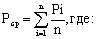 Pср - среднее значение процента выполнения целевых показателей;
          Pi - значение процента выполнения i-го целевого показателя;
          n - количество целевых показателей.
              В случае если среднее значение процента выполнения целевых показателей Pср за отчетный период окажется меньше 100% от уровня целевых показателей, предусмотренных договором о предоставлении субсидии, субсидия подлежит возврату в полном объеме.
            4.5. Получатели субсидии обязаны перечислить в районный бюджет части средств субсидии, указанные в пункте 4.6 настоящего Положения, согласно требования Администрации района в течение 30 календарных дней после дня получения требования о возврате субсидии. В случае непоступления средств в течение 30 календарных дней Администрация района в срок не более трех месяцев принимает меры к их взысканию в судебном порядке.4.6. В случае невыполнения целевых показателей, предусмотренных Договором, в результате наступления обстоятельств, не зависящих от сельхозорганизации:1) пожар;2) гибель животных;3) болезни животных;4) стихийные бедствия,по обращению сельхозорганизации, направленному в Администрацию района в соответствии с пунктом 2.12 настоящего Положения, Администрацией района  принимается решение о невозврате субсидии.Решение о невозврате принимается постановлением Администрации района в течение 10 рабочих дней после дня обращения сельхозорганизации с соответствующим ходатайством на основании документов, представленных сельхозорганизацией, подтверждающих обстоятельства, указанные в настоящем пункте. Период рассмотрения указанного обращения может быть увеличен на 5 дней после дня получения всех документов. Уведомление о принятом решении направляется сельхозорганизации в течение 5 рабочих дней после дня его принятия посредством почтовой связи или электронной почтой (по выбору сельхозорганизации).По истечение срока предоставления субсидии сельхозорганизация направляет копии подтверждающих документов для участия в конкурсном отбое проектов на основании расчетов подрядных организаций районаВ случае установления факта несоблюдения условий, целей и порядка 